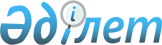 О подготовке и проведении юбилеев выдающихся литературных деятелей в 2010 годуПостановление Правительства Республики Казахстан от 25 января 2010 года № 20

      В соответствии с постановлением Правительства Республики Казахстан от 28 сентября 1999 года № 1465 "О праздновании юбилеев и памятных дат" Правительство Республики Казахстан ПОСТАНОВЛЯЕТ:



      1. Утвердить прилагаемые планы мероприятий по подготовке и проведению 100-летного юбилея со дня рождения Бауржана Момышулы, 125-летного юбилея со дня рождения Миржакыпа Дулатова и 175-летного юбилея со дня рождения Чокана Валиханова.



      2. Настоящее постановление вводится в действие со дня подписания.      Премьер-Министр

      Республики Казахстан                       К. Масимов

Утвержден        

постановлением Правительства

Республики Казахстан  

от 25 января 2010 года № 20 

План мероприятий

по подготовке и проведению 100-летного юбилея со дня рождения

Бауржана Момышулы

Утвержден        

постановлением Правительства

Республики Казахстан  

от 25 января 2010 года № 20 

План мероприятий

по подготовке и проведению 125-летного юбилея со дня рождения

Миржакыпа Дулатова

Утвержден        

постановлением Правительства

Республики Казахстан 

от 25 января 2010 года № 20 

План мероприятий

по подготовке и проведению 175-летного юбилея со дня рождения

Чокана Валиханова
					© 2012. РГП на ПХВ «Институт законодательства и правовой информации Республики Казахстан» Министерства юстиции Республики Казахстан
				№Наименование

мероприятияОтветственные

исполнителиСроки

исполненияИсточники

финансированияПредпола-

гаемые

расходы

(тыс.

тенге)1234561Издание собрания

избранных произведений

Бауржана МомышулыМинистерство

культуры и

информации

Республики

КазахстанВ течение

2010 годаРеспубликанская

бюджетная

программа 017

«Издание

социально

важных видов

литературы»24192,02Создание документального

фильма о Бауржане

Момышулы и показ его на

телеканалахМинистерство

культуры и

информации

Республики

КазахстанВ течение

2010 годаРеспубликанская

бюджетная

программа 025

«Проведение

государственной

информационной

политики»1600,03Проведение концертной

программы «Вечер памяти»Министерство

культуры и

информации

Республики

КазахстанМай

2010 годаРеспубликанская

бюджетная

программа 011

«Проведение

социально-

значимых и

культурных

мероприятий»2961,54Проведение торжественного

собрания и концерта

мастеров искусств

КазахстанаАким города

АлматыСентябрь

2010 годаМестный бюджет1500,05Сооружение памятника

Бауржана Момышулы в

городе АлматыАким города

АлматыМай

2010 годаМестный бюджет 45858,06Проведение областного

фестиваля исполнителей

патриотических песен -

«Ер - елдің қорғаны»Аким

Атырауской

областиВ течение

2010 годаМестный бюджет1200,07Проведение концертной

программы агитационной

группы «Ел қорғау - ер

парызы»Аким

Атырауской

областиВ течение

2010 годаМестный бюджет200,08Проведение тематической

лекции «Жауынгердің

тұлғасы»Аким

Атырауской

областиВ течение

2010 годаНе требуется9Проведение библиографи-

ческого обзора

«Майдандағы кездесулер»Аким

Атырауской

областиВ течение

2010 годаНе требуется10Проведение книжной

выставки «Ел басына күн

туса»Аким

Атырауской

областиВ течение

2010 годаНе требуется11Проведение круглых

столов, лекций, классных

часов, тематических

выставок книгАким

Жамбылской

областиВ течение

2010 годаНе требуется12Проведение

научно-практической

конференции на тему:

«Бауржан Момышулы -

батырлықтың үлгісі!»Аким

Жамбылской

областиВ течение

2010 годаНе требуется13Проведение республикан-

ского закрытого конкурса

драматических

произведенийАким

Жамбылской

областиВ течение

2010 годаМестный бюджет850,014Проведение международной

научно-практической

конференции на тему

«Бауыржан Момышұлының

өмipi мен өнегесі»Аким

Жамбылской

областиВ течение

2010 годаМестный бюджет5000,015Организация и проведение

праздничных мероприятий,

посвященных 100-летнему

юбилею Бауржана МомышулыАким

Жамбылской

областиВ течение

2010 годаМестный бюджет30000,016Организация и проведение

республиканского конкурса

молодых поэтов на тему

«Мен Бауыржанды

жырлаймын!»Аким

Жамбылской

областиВ течение

2010 годаМестный бюджет3000,017Организация и проведение

международного айтыса

акынов «Бауыржан

Момышұлы - халқымның

айбыны!»Аким

Жамбылской

областиВ течение

2010 годаМестный бюджет5000,018Проведение международного

соревнования по

национальным видам

конного спорта (байга,

кокбар и т.д.) на

Таразском городском

ипподроме имени Бауржана

МомышулыАким

Жамбылской

областиВ течение

2010 годаМестный бюджет10000,019Организация и проведение

международных турниров по

видам спорта казахша

курес, боксу и футболуАким

Жамбылской

областиВ течение

2010 годаМестный бюджет6000,020Организация и проведение

тематических выставок и

читательских конференций

в учебных заведениях,

школах и библиотекахАким

Жамбылской

областиВ течение

2010 годаНе требуется21Организация и проведение

в учебных заведениях

открытых уроков, «Уроков

мужества» и классных

часов на тему «Бауыржан

Момышұлының өр тұлғасы»Аким

Жамбылской

областиВ течение

2010 годаНе требуется22Организация и проведение

областной

научно-практической

конференции на тему

«Бауыржан Момышұлы және

туған тіл»Аким

Жамбылской

областиВ течение

2010 годаНе требуетсяИТОГО:Республиканский

бюджет

Местный бюджет28753,5

 

108608,0№Наименование

мероприятияОтветственные

исполнителиСроки

испол-

ненияИсточники

финансиро-

ванияПредпо-

лагаемые

расходы

(тыс.

тенге)1234561.Издание книг, посвященных

125-летию со дня рождения

Миржакыпа ДулатоваМинистерство

культуры и

информации

Республики

КазахстанВ течение

2010 годаРеспубликанская

бюджетная

программа 017

«Издание

социально

важных видов

литературы»1500,02.Создание документального

фильма о Миржакыпе Дулатове

и показ его на телеканалахМинистерство

культуры и

информации

Республики

КазахстанВ течение

2010 годаРеспубликанская

бюджетная

программа 025

«Проведение

государственной

информационной

политики»1600,03.Организация и проведение

концерта «Вечер памяти»Министерство

культуры и

информации

Республики

КазахстанАпрель

2010 годаРеспубликанская

бюджетная

программа 011

«Проведение

социально-

значимых и

культурных

мероприятий»2886,34.Подготовка и проведение

республиканской

научно-практической

конференции, посвященной

125-летию со дня рождения

Миржакыпа ДулатоваМинистерство

образования

и науки

Республики

КазахстанДекабрь

2010 годаВнебюджетные

средства350,0ИТОГО:Республиканский

бюджет

Внебюджетные

средства5986,3350,0№Наименование

мероприятияОтветственные

исполнителиСроки

исполненияИсточники

финансированияПредполагаемые

расходы

(тыс. тенге)1234561Организация и проведение

концертной программы

«Вечер памяти»Министерство

культуры и

информации

Республики

КазахстанI квартал

2010 годаРеспубликан-

ская бюджетная

программа 011

«Проведение

социально-

значимых и

культурных

мероприятий»2628,72Создание документального

фильма о Чокане Валиханове

и показ его на телеканалахМинистерство

культуры и

информации

Республики

КазахстанII квартал

2010 годаРеспубликан-

ская бюджетная

программа 025

«Проведение

государствен-

ной информа-

ционной

политики»1600,03Издание книг, посвященных

175-летию со дня рождения

Чокана ВалихановаМинистерство

культуры и

информации

Республики

КазахстанIII квартал

2010 годаРеспубликан-

ская бюджетная

программа

017 «Издание

социально

важных видов

литературы»1500,04Проведение международной

научной конференции,

посвященной 175-летию со дня

рождения Чокана ВалихановаМинистерство

образования

и науки

Республики

КазахстанIII квартал

2010 годаВнебюджетные

средства2600,05Издание избранных

произведенийМинистерство

образования

и науки

Республики

КазахстанIV квартал

2010 годаВнебюджетные

средства2000,06Организация книжных выставок

во всех билиотеках областиАким

Северо-

Казахстан-

ской областиI квартал

2010 годаНе требуется7Проведение дней совместной

учебы на тему «Образ Чокана

Валиханова в художественной

литературе»Аким

Северо-

Казахстан-

ской областиII квартал

2010 годаНе требуется8Проведение конференции

«Верны ли мы заветам

великих?»Аким

Северо-

Казахстан-

ской областиII квартал

2010 годаНе требуется9Организация и проведение

марафона «Звездное шествие»Аким

Северо-

Казахстан-

ской областиIII квартал

2010 годаНе требуется10Проведение

научно-практической

конференции «Чокан

Валиханов - выдающаяся,

талантливая личность»Аким

Северо-

Казахстан-

ской областиIII квартал

2010 годаНе требуется11Проведение республиканской

конференции «Промелькнувший

метеор»Аким

Северо-

Казахстан-

ской областиIII квартал

2010 годаМестный бюджет2500,012Сооружение экспозиции

историко-этнографического

музея в с. Сырымбет

Айртауского района

Северо-Казахстанской областиАким

Северо-

Казахстан-

ской областиIV квартал

2010 годаМестный бюджет9000,013Торжественное открытие

обновленного музейного

комплекса «Усадьба Айганым и

музей Чокана Валиханова»Аким

Северо-

Казахстан-

ской областиIV квартал

2010 годаНе требуется14Освещение в региональных

средствах массовой

информации мероприятий,

посвященных 175-летию

Чокана ВалихановаАким

Северо-

Казахстан-

ской областиIV квартал

2010 годаНе требуется15Проведение круглого стола

«Изучение жизни великих

людей как метод преподавания

этнокультурных знаний»Аким

Северо-

Казахстан-

ской областиIV квартал

2010 годаНе требуетсяИТОГО:Республикан-

ский бюджет

Местный бюджет

Внебюджетные

средства5728,711500,04600,0